П Р О Е К Т    СОВЕТ  ДЕПУТАТОВМУНИЦИПАЛЬНОГО ОБРАЗОВАНИЯ «ВОТКИНСКИЙ РАЙОН»«ВОТКА ЁРОС»МУНИЦИПАЛ КЫЛДЫТЭТЫСЬ ДЕПУТАТЪЁСЛЭН КЕНЕШСЫР Е Ш Е Н И Е«__» _________ 2019  года                                                                                    №г. ВоткинскО внесении изменений в состав Административной комиссии муниципального образования «Воткинский район»В соответствии со статьями 5 и 6, пунктом 1 части 1 статьи 7 Закона Удмуртской Республики от 17.09.2007 года № 53-РЗ «Об административных комиссиях в Удмуртской Республике», на основании Порядка формирования Административной комиссии муниципального образования «Воткинский район», утвержденного решением Воткинского районого Совета депутатов от 18.06.2010 года № 375, Совет депутатов муниципального образования «Воткинский район» решает:1. Утвердить секретарем Административной комиссии заместителя начальника отдела архитектуры и строительства Администрации муниципального образования Воткинский район» Еремина Александра Викторовича, введя его в состав указанной комиссии.2. Внести в пункт 2 решения Совета депутатов муниципального образования «Воткинский район» от 15.12.2016 года № 27 «Об утверждении состава Административной комиссии муниципального образования «Воткинский район» (с изменениями и дополнениями, внесенными решениями Совета депутатов муниципального образования «Воткинский район» от 28.06.2018 года № 147, от 06.09.2018 года № 162, от 31.10.2019 года № 250) следующие изменения:а) в абзаце втором слова «– начальника Управления архитектуры и строительства Администрации муниципального образования «Воткинский район» исключить;б) в абзаце третьем слова «помощника Главы муниципального образования «Воткинский район» по связям с правоохранительными органами и общественной безопасности» заменить словами «Начальника сектора по связям с общественностью МКУ «Управление по обеспечению деятельности органов местного самоуправления муниципального образования «Воткинский район»;»в) абзац четвертый изложить в следующей редакции:«- секретарем комиссии – Еремина Александра Викторовича – заместителя начальника отдела архитектуры и строительства Администрации муниципального образования «Воткинский район»;г) в абзаце пятом слова «Управления архитектуры» исключить.3. Разместить на официальном сайте муниципального образования «Воткинский район» состав Административной комиссии муниципального образования «Воткинский район» с учетом изменений, внесенных настоящим решением.4. Настоящее решение вступает в силу со дня его принятия.Председатель Совета депутатов муниципального образования«Воткинский район» УР							М.А. Назаров г. Воткинск«____» декабря 2019 года№ _____Проект внес:И.о.Председателя Административной комиссииМО «Воткинский район» 								О.И. ОрденкоСогласовано:Начальник Управления по правовым вопросамАдминистарции МО «Воткинский район»					Н.В.Абрамова 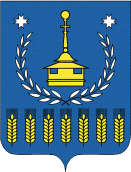 